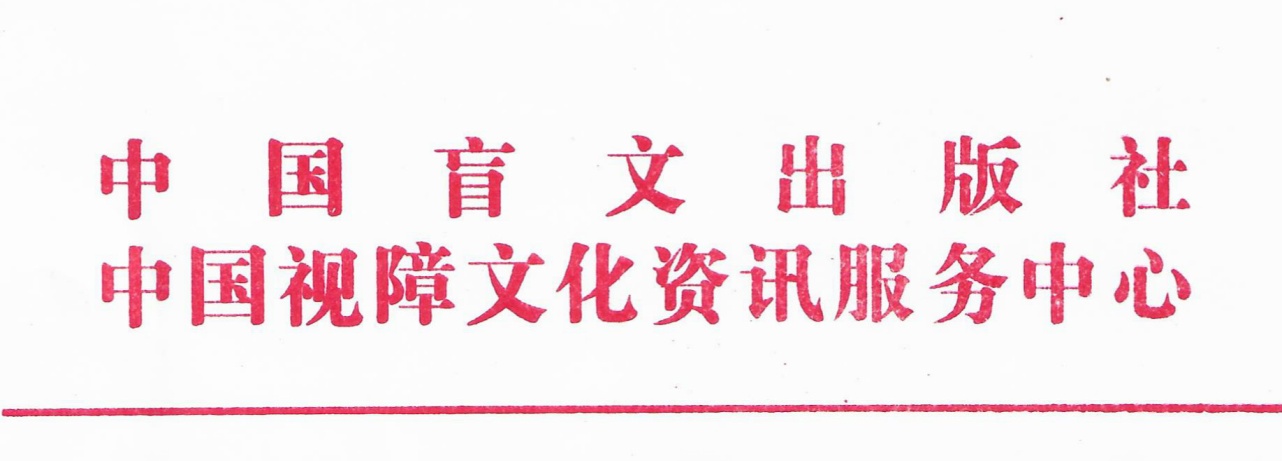 第十三届中国信息无障碍论坛邀请函_____________: 近年来，以互联网为代表的信息技术日新月异，信息无障碍事业获得深入发展，无障碍理念和意识深入人心，对促进残疾人更加广泛地参与社会生产和生活具有极其重要的作用。在中国“一带一路”战略方针指导下，以“共商·共建·共享”为原则，加快信息无障碍标准体系的制定和完善，推动信息无障碍建设工作走上规范化、标准化道路，加速人工智能等新技术、新业务、新产品在信息无障碍领域的推广应用,促进信息无障碍建设经验和技术的分享，有利于缩小发展中国家与发达国家之间的数字鸿沟，构建文明、和谐、共享的信息服务交流环境，对促进世界信息公平服务有着积极而深远的影响。第十三届中国信息无障碍论坛将于 2018年 10月10 日至11日在北京中国盲文图书馆隆重举办，大会以“技术、标准、法规——一带一路框架下的信息无障碍”为主题，开设“信息无障碍标准建设” 、“互联网+，辅助技术再创新”、“信息无障碍服务新生态”三个分论坛，探讨信息无障碍相关议题。中国信息无障碍论坛创设于 2004 年，以“缩小数字鸿沟，共享信息文明，构建和谐社会”为宗旨，迄今已成功举办12届，是我国信息无障碍领域唯一的国际性论坛。自首届论坛开始以来，在政府各部门、国内外残疾人组织和社会各界的大力支持下，论坛内涵不断丰富，影响力持续攀升。本届论坛将邀请DAISY 联盟、美国辅助技术工业协会等国际组织和海内外相关机构代表，阿里巴巴、腾讯、微软等互联网企业的技术专家，清华大学、浙江大学、中科院等高校、科研院所的教授、学者，以及辅助产品研发企业负责人，标准制作及推广机构代表。在此，我们诚邀您届时拨冗参会、莅临指导。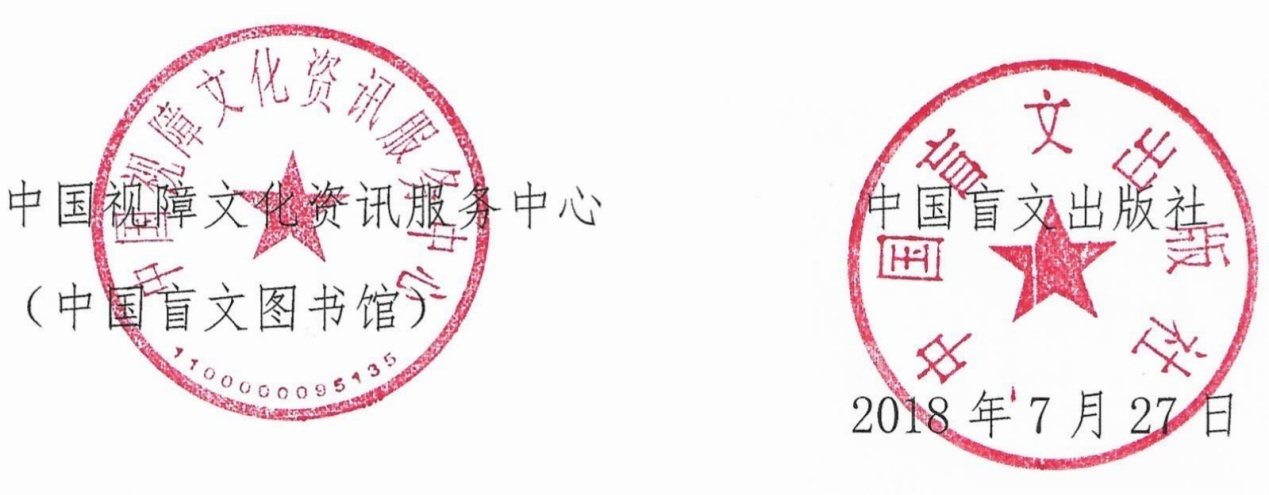 